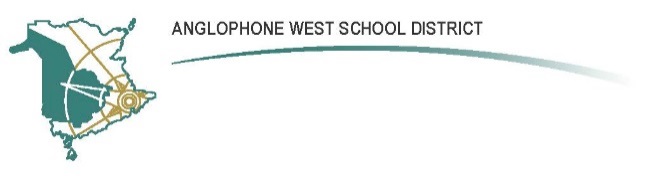 SCHOOL NAME:	Stanley Consolidated SchoolAddress:	28 Bridge St., Stanley, NB, E6B 1B2Parent School Support Committee MinutesDate: Tuesday October 12, 2021                  Time:	6:00pmLocation: ZOOM https://us02web.zoom.us/j/88441319745?pwd=MjAxZ1JWSEVGSkVacmExVjhKL3FIdz09Call to Order:  6:00 pmApproval of the Agenda:  Agenda approved without changes.  Motion to accept by Peter, seconded by Karla, motion carriedApproval of the Minutes from Previous Meeting:  Approved with no changes.  Business Arising from the Minutes:  NilNew Business:PSSC Orientation Slide Show: Katherine presented the orientation deck provided by ASD-W.New chair and secretary for the 2021-2022 year: Peter put his name forward.  Karla moved to nominate Peter, seconded by Ashley, motion carried.  Ashley agreed to take on the Secretary role. Peter moved to nominate Ashley, seconded by Karla, motion carried.LLO or other French Learning Opportunities: Katherine provided an overview of the LLO French learning initiative underway at SCS for grades K-3.  Feedback to date has been very positive.Future meetings: Future meetings are tentatively planned for Nov. 9, Dec. 14, Feb. 8, March 15, May 10 at 6:00 pmCorrespondence:  NilClosing Comments:  SCS School Improvement Plan(SIP) will be discussed at the next meeting.  A school survey is being developed to help inform the SIP.Date of Next Meeting: November 9, 2021 @ - 6:00 pmAdjournment: 6:45 pmPSSC Members Present:Peter Fullarton, ChairAshley MunnJennie MacFarlaneNacole WardKarla RoyPSSC Member Regrets:  Kim HunterSchool/DEC Representation Present:Katherine Loughrey, Principal Sonya O’Hara, Teacher RepSchool/DEC Representation Regrets: Becky Simpson, Student RepDEC position currently vacant